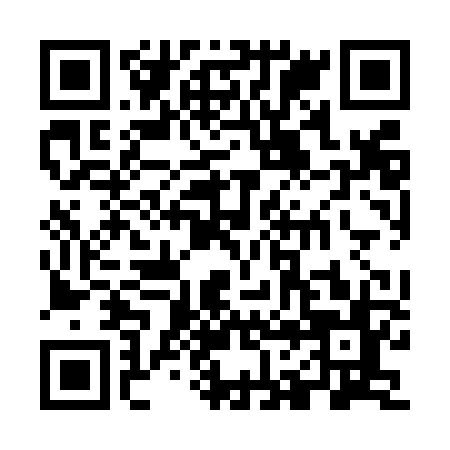 Prayer times for Sankt Florian am Inn, AustriaWed 1 May 2024 - Fri 31 May 2024High Latitude Method: Angle Based RulePrayer Calculation Method: Muslim World LeagueAsar Calculation Method: ShafiPrayer times provided by https://www.salahtimes.comDateDayFajrSunriseDhuhrAsrMaghribIsha1Wed3:355:461:035:038:2110:232Thu3:325:451:035:048:2210:263Fri3:295:431:035:048:2410:284Sat3:275:411:035:058:2510:315Sun3:245:401:035:058:2710:336Mon3:215:381:035:068:2810:367Tue3:185:371:035:068:2910:388Wed3:165:351:035:078:3110:409Thu3:135:341:035:078:3210:4310Fri3:105:321:035:088:3310:4511Sat3:075:311:035:088:3510:4812Sun3:045:291:025:098:3610:5113Mon3:025:281:025:098:3810:5314Tue2:595:271:025:108:3910:5615Wed2:565:251:035:108:4010:5816Thu2:535:241:035:118:4111:0117Fri2:505:231:035:118:4311:0318Sat2:485:221:035:128:4411:0619Sun2:465:211:035:128:4511:0820Mon2:465:191:035:138:4711:1121Tue2:455:181:035:138:4811:1222Wed2:455:171:035:148:4911:1323Thu2:445:161:035:148:5011:1424Fri2:445:151:035:158:5111:1425Sat2:445:141:035:158:5211:1526Sun2:435:131:035:168:5411:1527Mon2:435:131:035:168:5511:1628Tue2:435:121:035:168:5611:1629Wed2:435:111:045:178:5711:1730Thu2:425:101:045:178:5811:1731Fri2:425:101:045:188:5911:18